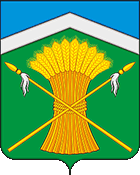 АДМИНИСТРАЦИЯ КАШАРСКОГО РАЙОНА
ПОСТАНОВЛЕНИЕ2023 N  сл. КашарыВ целях приведения в соответствие с пунктом 7 статьи 79 Федерального закона от 29.12.2012 № 273-ФЗ «Об образовании в Российской Федерации», руководствуясь статьей 4 Положения об Администрации Кашарского района,ПОСТАНОВЛЯЮ:1. Внести в приложение № 1 к постановлению Администрации Кашарского района от 29.06.2021 № 462 «О порядке организации питания детей с ограниченными возможностями здоровья, обучающихся в общеобразовательных учреждениях Кашарского района» изменения согласно приложению.2. Настоящее постановление вступает в силу с даты его подписания и применяется к правоотношениям, возникшим с 01.01.2023 года. 3. Контроль за исполнением настоящего постановления возложить на заместителя главы Администрации по социальным вопросам Удовицкого И.Е.Глава АдминистрацииКашарского района                                                          И.М. ФалынсковПостановление вносит Кашарский отдел образованияадминистрации Кашарского районаПриложение 
к постановлению 
Администрации                       Кашарского района
от 2023 № «Приложение №1 к постановлению Администрации Кашарского района от 29.06.2021 № 462Порядокорганизации бесплатного питания детей с ограниченнымивозможностями здоровья, обучающихся в общеобразовательныхорганизациях Кашарского районаНастоящий порядок разработан в целях организации бесплатного питания детей с ограниченными возможностями здоровья, обучающихся в общеобразовательных организациях Кашарского района (далее – обучающиеся с ОВЗ).Питание организуется в соответствии с санитарно-эпидемиологическими требованиями к организации питания обучающихся в общеобразовательных организациях, примерного меню, утвержденному в установленном порядке.Общеобразовательные организации организуют питание самостоятельно, либо с привлечением организации, специализирующейся на оказании услуг по организации общественного питания, на основании заключенного договора.Финансирование расходов на организацию бесплатного питания обучающихся с ОВЗ осуществляется за счет средств федерального бюджета, областного бюджета и бюджета Кашарского района.Для обучающихся с ОВЗ предусматривается организация двухразового бесплатного питания: завтрак и обед.Стоимость двухразового горячего питания из расчета на одного обучающегося в день составляет 176,0 рублей.Финансирование расходов на питание обучающимся 1-4 классов с ОВЗ осуществляется следующим образом:в размере 64,30 рублей за счет средств федерального (областного) бюджета - на предоставление бесплатного завтрака;в размере 111,70 рублей за счет средств местного бюджета - на предоставление бесплатного обеда.Финансирование расходов на питание обучающимся 5-11 классов с ОВЗ осуществляется за счет средств местного бюджета.Обеспечение бесплатным питанием обучающихся с ОВЗ осуществляется в дни учебного процесса. В дни непосещения детьми общеобразовательной организации бесплатное питание не предоставляется.Для организации предоставления бесплатного питания обучающихся с ОВЗ, общеобразовательные организации осуществляют следующие функции:а) обеспечивают информирование родителей (законных представителей) о порядке и условиях предоставления бесплатного питания;б) собирают заявления от родителей (законных представителей), необходимые документы;в) утверждают списки обучающихся с ОВЗ по состоянию на 01 января и 01 сентября каждого года.Для предоставления обучающемуся с ОВЗ бесплатного питания его родители (законные представители) предоставляют в общеобразовательную организацию:а) заявление о предоставлении бесплатного питания;б) документ, удостоверяющий личность заявителя – паспорт гражданина Российской Федерации;в) свидетельство о рождении ребенка;г) соответствующее заключение психолого- медико-педагогической комиссии или справка медико-социальной экспертизы об инвалидности;д) договор о передаче на воспитание ребенка в приемную семью (для обучающихся с ОВЗ, находящихся в приемных семьях).Основанием для отказа в предоставлении обучающимся с ОВЗ бесплатного питания в общеобразовательных организациях является:а) предоставление родителями (законными представителями) неполного пакета документов;б) выявление в представленных документах недостоверной или искаженной информации, а также необоснованных или незаверенных в установленном порядке исправлений и искажений;в) предоставление утративших силу документов.Списки обучающихся с ОВЗ, зачисленных на получение бесплатного питания, утверждаются приказом руководителя общеобразовательной организации.Для осуществления учета обучающихся, получающих питание на бесплатной основе, и контроля за целевым расходованием бюджетных средств, выделяемых на бесплатное питание обучающихся с ОВЗ, общеобразовательными организациями ведется табель учета питания детей, который ежемесячно сдается в МАУ РЦО.Родители (законные представители) детей с ОВЗ, обучающихся в общеобразовательных организациях Кашарского района несут ответственность за своевременное предоставление необходимых документов и их достоверность.Образовательная организация несет ответственность за нецелевое использование бюджетных средств, поступающих на бесплатное питание для детей с ОВЗ, обучающихся в общеобразовательных организациях Кашарского района».Управляющий делами                                                 И.А. ЛысенкоО внесении изменений в постановление Администрации Кашарского района от 29.06.2021 № 462